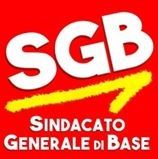 Prot. N° 78/Sc21AL DIRIGENTE SCOLASTICOOGGETTO: CHIARIMENTI SCIOPERO DELLE ATTIVITA' FUNZIONALI CONNESSE ALLE PROVE INVALSI NELLA SCUOLA PRIMARIAPervengono alla scrivente O.S. diverse segnalazioni relative a disposizioni dirigenziali errate che, in caso di adesione allo sciopero in oggetto prevedono la possibilità di sostituzione del personale incaricato di prelevare ed etichettare i plichi, del personale incaricato della somministrazione o di quello incaricato della correzione o dell’attribuzione dello stesso incarico a più persone e in orari diversi, in modo da celare la palese sostituzione in caso di adesione allo sciopero dell’insegnante  inizialmente designato. Altri hanno previsto lo spostamento delle prove non somministrate a causa dello sciopero o lo spostamento della data fissata per la correzione in caso di sciopero di detta attività. Altri ancora sostengono che, trattandosi di sciopero breve, terminata l'ora di sciopero sia possibile procedere alla somministrazione o alla correzione.Riteniamo doveroso fornire alcuni chiarimenti, frutto sia del confronto con la Commissione di Garanzia e con il MI, sia dell'esperienza accumulata nei 6 anni precedenti nei quali abbiamo attivato questa forma di sciopero.Si intende qui chiarire (così come già avvenuto presso la Commissione di garanzia) che solo per 	le prove del 6 maggio  è previsto sia lo sciopero di somministrazione che di correzione e 	tabulazione. Le altre prove sono invece soggette allo sciopero di correzione e tabulazione che si articola, a partire dal 6 maggio 2021, per tutta la durata delle attività, intesa nella sua unicità anche se scaglionata in più giornate, così come definita da ogni singolo Istituto Scolastico.Sul divieto di sostituire il personale in sciopero, appare del tutto evidente dalla 	proclamazione dell'agitazione sindacale che scopo dell'adesione allo sciopero risulta essere la 	mancata somministrazione/correzione e tabulazione dei test e che pertanto la loro regolare 	somministrazione/correzione e tabulazione, in presenza di adesioni allo sciopero,	configurerebbe una violazione del diritto di sciopero, anche nel caso in cui siano state 	nominate più unità di personale per le attività di somministrazione e correzione dei test,.Sull'ipotesi di spostamento delle date di somministrazione e/o correzione, ricordiamo che la proclamazione dello sciopero breve di attività funzionale, già passata al vaglio della Commissione di Garanzia, a tal proposito chiarisce che l'agitazione sindacale si articola “secondo la programmazione delle singole istituzioni scolastiche.” Appare del tutto evidente quindi che l'astensione dall'attività di somministrazione/correzione e tabulazione dei test  legata all'Invalsi si applica legittimamente a detta attività che non può quindi né essere imposta né affidata ad altro personale, se l'incaricato ha esercitato il proprio diritto di sciopero. L'astensione dall'attività di correzione, del pari, si configura formalmente come esercitata nell'ultima ora di attività, pertanto segue qualsiasi eventuale spostamento delle date da parte dell'Istituto e impedisce il completamento delle operazioni. Il lavoratore è quindi libero di dichiarare lo sciopero indipendentemente dalla data di somministrazione e/o correzione e, se questa viene fissata in più giornate, l'adesione vale per tutto il periodo pur se si potrà applicare solo la trattenuta di un'ora di attività funzionale (17,50 Euro). Sull'articolazione oraria dello sciopero, si precisa che l'agitazione prevede che, in caso di adesione da parte di personale incaricato della somministrazione e/o della correzione e tabulazione o di qualsiasi altra attività relativa ai test Invalsi, l’attività non venga svolta e il personale svolga normale attività didattica. Su richiesta della commissione di Garanzia e del MI che avevano necessità di quantificare la trattenuta pari ad un’ora di pagamento di attività funzionale (17,50 Euro), nella proclamazione abbiamo indicato come riferimento orario dello sciopero la prima ora e l’ultima dell’attività di somministrazione e/o correzione (sulla base del calendario e degli orari stabiliti da ogni singola Istituzione Scolastica). L’indicazione oraria è quindi solo funzionale alle pratiche relative alle trattenute, mentre l’adesione allo sciopero breve ha come conseguenza il mancato svolgimento di qualsiasi attività relativa ai test Invalsi per le quali il lavoratore in sciopero sia stato incaricato, indipendentemente dalla durata dell’attività. Pur non sussistendo alcun obbligo normativo, abbiamo invitato i lavoratori a presentare una dichiarazione di adesione allo sciopero breve, al momento dell’inizio dell’agitazione, per facilitare il lavoro delle segreterie, visto che per la data del 6 maggio altre OO.SS. Hanno proclamato lo sciopero per l’intera giornata.La S.V. Potrà avere conferma di quanto affermato dalla scrivente O.S., contattando l'Ufficio Relazioni Sindacali del MIUR.Ritenendo di aver fornito tutti i chiarimenti necessari e auspicando il completo rispetto della normativa vigente e del diritto di sciopero sancito dalla Costituzione, restiamo a disposizione per qualsiasi eventuale richiesta di approfondimento.Bologna, 26 aprile 2021 				p. SGB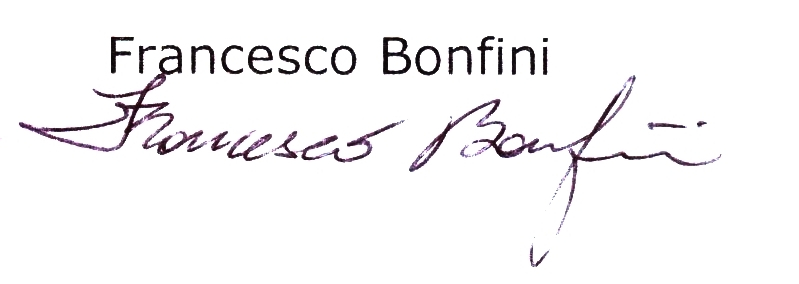 